Certificate in Policing & Homeland Security (12 hours)The certificate in law enforcement is designed to aid in developing communication skills, good judgment and decision-making skills, and display how to handle stress well within the broader context of a career in law enforcement.  The certificate provides specialized law enforcement-based coursework to provide students with the knowledge and skills needed to successfully enter the field.  The certificate program allows the student to learn about community policing, police discretion, polite ethics and corruption, issues of police leadership and management, patrol requirements, professionalism and other related topics necessary for success in the field.No grade lower than a “C” is acceptable for the classes taken to complete the certificate.To obtain an official certificate for the Certificate in Law Enforcement, fill out the Intent to Complete a Certificate in Policing & Homeland Security form on the right side of this page, and return to the Criminal Justice Program.  If you have met all the requirements, you should receive your certificate in the mail in approximately 3 – 4 weeks from the date of approval.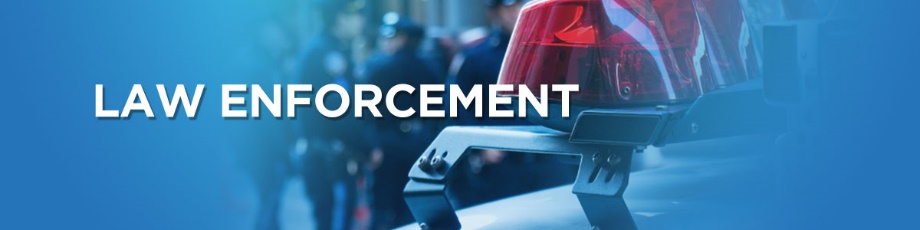 FORT HAYS STATE UNIVERSITYCRIMINAL JUSTICE PROGRAMIntent to Complete a Certificate in Policing & Homeland SecurityStudent ______________________________________________________	(Last Name)		(First Name)		(Middle Name)Student ID# ___________________ 	Phone Number _______________Major ________________________	E-mail _______________________List the address the certificate should be mailed to:	(Street Address)					(Apt. #)	(City)			(State)			(Zip Code)Please indicate semester, year, and grade for each class completed:Student Signature ______________________________________________For office use:	Certificate request approved on ________________________________________	Certificate printed on ________________________________________________	Certificate mailed to student on ________________________________________131 Rarick Hall · 600 Park Street · Hays, KS 67601(785)628-5668 · www.fhsu.edu/criminaljustice/ CRJ 105 Workshop in CJ (Law Enforcement)1-3 Credit HoursCRJ 315Security Administration3 Credit HoursCRJ 320 Introduction to Law Enforcement3 Credit HoursCRJ 325Law Enforcement in the Community3 Credit HoursCRJ 331Criminal Law & Procedure3 Credit HoursCRJ 335Civil Liability3 Credit HoursCRJ 355Criminal Investigation3 Credit HoursCRJ 370 Terrorism3 Credit HoursCRJ 380Topics (variable content, with approval)3 Credit HoursCRJ 395Crime Analysis3 Credit HoursCRJ 600Internship (with approval)3 Credit HoursCRJ 675Seminar (variable content, with approval)3 Credit HoursSemesterYearGrade__________________CRJ 105 Workshop in CJ/CRJ 380 Topics__________________CRJ 315 Security Administration__________________CRJ 320 Intro to Law Enforcement__________________CRJ 325 Law Enforcement in the Community__________________CRJ 331 Criminal Law & Procedure __________________CRJ 335 Civil Liability__________________CRJ 355 Criminal Investigation__________________CRJ 370 Terrorism__________________CRJ 380 Topics (variable content, with approval)__________________CRJ 395 Crime Analysis __________________CRJ 600 Internship__________________CRJ 675 Seminar